Дата размещения 15.10.2018.Срок приема заключений по результатам независимой антикоррупционной экспертизы с 15.10.2018  по 25.10.2018г.О внесении изменений в решение Собрания депутатов муниципального образования город Советск Щекинского района № 101-274 от 23.12.2013 года «Об утверждении Положения о бюджетном процессе в муниципальном образовании город Советск Щекинского района»В соответствии с Бюджетным кодексом Российской Федерации, Федеральным законом от 06.10.2003 N 131-ФЗ "Об общих принципах организации местного самоуправления в Российской Федерации", Уставом муниципального образования город Советск Щекинского района, Собрание депутатов муниципального образования город Советск Щекинского района, РЕШИЛО:1. Внести следующие изменения в решение Собрания депутатов муниципального образования город Советск Щекинского района от 23.12.2013 года «Об утверждении Положения о бюджетном процессе в муниципальном образовании город Советск Щекинского района»:1.1. Приложение к решению изложить в новой редакции (Приложение).2. Решение обнародовать путем размещения на официальном сайте муниципального образования город Советск Щекинского района в сети «Интернет» и на информационном стенде администрации муниципального образования город Советск Щекинского по адресу: г. Советск, пл. Советов, д. 1.3.  Решение вступает в силу со дня его официального обнародования4. Контроль за исполнением настоящего решения возложить на главу администрации муниципального образования город Советск Щекинского района Глава муниципального образованиягород Советск Щекинского района			   	В. А. ГлазковПриложениек решению Собрания депутатов	                                                            муниципального  образования город Советск Щекинского районаот ______________ 2018 г № ________ПОЛОЖЕНИЕО БЮДЖЕТНОМ ПРОЦЕССЕ В МУНИЦИПАЛЬНОМ ОБРАЗОВАНИИ ГОРОД СОВЕТСК ЩЕКИНСКОГО РАЙОНА1.1. Настоящее Положение о бюджетном процессе в муниципальном образовании город Советск Щекинского района (далее - Положение) разработано в соответствии с требованиями Бюджетного кодекса Российской Федерации, Федерального закона от 06.10.2003 N 131-ФЗ "Об общих принципах организации местного самоуправления в Российской Федерации".1.2. Настоящее Положение разработано в целях определения правовых основ, содержания и механизма осуществления бюджетного процесса в МО город Советск Щекинского района (далее –муниципальное образование), установления основ формирования доходов, осуществления расходов местного бюджета, муниципальных заимствований и управления муниципальным долгом и регулирует бюджетные правоотношения, возникающие между участниками бюджетного процесса по составлению, рассмотрению, утверждению, исполнению бюджета муниципального образования город Советск Щекинского района (далее –бюджет муниципального образования), контролю за его исполнением, рассмотрению и утверждению годового отчета об исполнении бюджета муниципального образования, представлению бюджетной отчетности муниципального образования, осуществлению внешней проверки годового отчета об исполнении бюджета муниципального образования.1.3. Деятельность муниципального образования по формированию и исполнению бюджета регулируется законодательством Российской Федерации, законодательством Тульской области, Уставом муниципального образования  город Советск  Щекинского района и издаваемыми в соответствии с ними муниципальными правовыми актами представительного органа муниципального образования.Глава I. Полномочия участников бюджетного процесса в муниципальном образованииСтатья 1. Участники бюджетного процесса1. Участниками бюджетного процесса в муниципальном образовании являются:- Глава муниципального образования город Советск Щекинского района;- Собрание депутатов муниципального образования город Советск Щекинского района (далее – Собрание депутатов);- Администрация муниципального образования город Советск Щекинского района (далее - администрация);- Финансовое управление администрации МО Щекинский район (далее - финансовое управление); - Управление Федерального казначейства по Тульской области (далее- УФК  по Тульской области).- Контрольно-счетная комиссия муниципального образования Щекинский район (далее - контрольно-счетная комиссия);- органы внутреннего финансового контроля администрации Щекинского района- главные распорядители бюджетных средств;- распорядители бюджетных средств;- получатели бюджетных средств;- главные администраторы (администраторы) доходов бюджета муниципального образования;- главные администраторы (администраторы) источников финансирования дефицита бюджета муниципального образования;- муниципальные казенные учреждения муниципального образования.2. Участники бюджетного процесса вправе осуществлять бюджетные полномочия, установленные Бюджетным кодексом Российской Федерации, настоящим Положением, при условии включения сведений о данных бюджетных полномочиях в реестр участников бюджетного процесса, а также юридических лиц, не являющихся участниками бюджетного процесса, формирование и ведение которого осуществляется в порядке, установленном статьей 165 Бюджетного кодекса Российской Федерации. Статья 2. Бюджетные полномочия Собрания депутатов муниципального образования город Советск Щекинского районаСобрание депутатов муниципального образования:- устанавливает порядок рассмотрения проекта бюджета муниципального образования, утверждения бюджета муниципального образования, осуществления контроля за его исполнением, представления, рассмотрения и утверждения годового отчета об исполнении бюджета муниципального образования, осуществления внешней проверки годового отчета об исполнении бюджета муниципального образования;-    рассматривает и утверждает бюджет муниципального образования;-    контролирует исполнение бюджета муниципального образования;- рассматривает и утверждает отчет об исполнении бюджета муниципального образования;-  устанавливает, изменяет и отменяет местные налоги и сборы в соответствии с законодательством Российской Федерации о налогах и сборах;-   устанавливает налоговые льготы по местным налогам, основания и порядок их применения;-    устанавливает порядок предоставления муниципальных гарантий;- принимает решение о создании муниципального дорожного фонда муниципального образования и утверждает порядок  формирования и использования бюджетных ассигнований дорожного фонда;-  осуществляет иные бюджетные полномочия в соответствии с Бюджетным кодексом Российской Федерации, иными актами бюджетного законодательства Российской Федерации, Тульской области, настоящим Положением.Статья 3. Бюджетные полномочия главы муниципального образования город Советск Щекинского районаГлава муниципального образования город Советск Щекинского района:-вправе инициировать проведение публичных слушаний по проектам решений о бюджете и его исполнении в порядке и с соблюдением сроков, установленных статьей 17,18 настоящего Положения, путем издания соответствующего постановления в случае отсутствия возможности проведения очередного заседания Собрания депутатов муниципального образования город Советск Щекинского района по вопросу о назначении публичных слушаний в трехдневный срок со дня поступления указанных проектов решений Собрания  депутатов муниципального образования город Советск Щекинского района.Глава муниципального образования город Советск Щекинского района осуществляет полномочия, определенные Бюджетным кодексом Российской Федерации, федеральными законами, законами и иными нормативными правовыми актами Тульской области, Уставом муниципального образования город Советск Щекинского района и иными нормативными правовыми актами органов местного самоуправления, регулирующими бюджетные правоотношения.Статья 4. Бюджетные полномочия администрации муниципального образования город Советск Щекинского района1. Администрация муниципального образования город Советск Щекинского района:- определяет бюджетную, налоговую и долговую политику муниципального образования;- устанавливает порядок и сроки составления проекта бюджета;- предварительно рассматривает проект бюджета, отчет о его исполнении и проекты решений, регулирующих бюджетные правоотношения;- принимает решение о внесении проекта решения о бюджете в Собрание депутатов муниципального образования;- вносит на рассмотрение Собрания депутатов муниципального образования проект бюджета муниципального образования с необходимыми документами и материалами, а также отчет об исполнении бюджета;- назначает представителей от администрации в согласительную комиссию для рассмотрения разногласий, организует рассмотрение разногласий между Собранием депутатов и администрацией по проекту бюджета муниципального образования;	- представляет муниципальное образование в договорах о предоставлении средств местного бюджета, муниципальных гарантий, бюджетных инвестиций в пределах лимита средств, утвержденного решением о бюджете муниципального образования;- предоставляет муниципальные гарантии юридическим лицам в пределах общей суммы, предоставляемых гарантий, указанной в решении Собрания депутатов  о бюджете муниципального образования на очередной финансовый год и плановый период;- утверждает порядок и принимает решения о расходовании средств резервного фонда;- утверждает порядок ведения реестра расходных обязательств;- утверждает сводную бюджетную роспись;- осуществляет иные полномочия, определенные Бюджетным кодексом Российской Федерации, федеральными законами, законами Тульской области и иными нормативными правовыми актами, регулирующими бюджетные правоотношения.- общее руководство организацией работы по составлению проекта бюджета муниципального образования и прогноза социально-экономического развития муниципального образования, внесение на рассмотрение Собранию депутатов муниципального образования город Советск Щекинского района проектов решений о бюджете муниципального образования, об исполнении бюджета муниципального образования, назначение представителей от администрации муниципального образования город Советск Щекинского района в согласительную комиссию для рассмотрения разногласий между Собранием депутатов муниципального образования город Советск Щекинского района и администрацией муниципального образования город Советск Щекинского района по проекту бюджета муниципального образования осуществляется главой администрации муниципального образования город Советск Щекинского района (далее - глава администрации).2. Бюджетные полномочия финансово-экономической деятельности.Финансово-экономическую деятельность администрации осуществляет сектор по финансовым вопросам и муниципальному заказу администрации муниципального образования город Советск Щекинского района (далее - сектор по финансовым вопросам и муниципальному заказу).Сектор по финансовым вопросам и муниципальному заказу:- разрабатывает основные направления бюджетной и налоговой политики муниципального образования;- осуществляет составление и исполнение бюджета муниципального образования и бюджетного учета муниципальных учреждений;- получает от органов исполнительной власти муниципального образования и организаций материалы, необходимые для составления проекта бюджета муниципального образования и отчета о его исполнении;- осуществляет методическое руководство по составлению и исполнению бюджета муниципального образования;- составляет  и утверждает сводную бюджетную роспись бюджета муниципального образования;- определяет и доводит до главных распорядителей (распорядителей) средств бюджета муниципального образования лимиты бюджетных обязательств;- организует исполнение и исполняет бюджет муниципального образования;-осуществляет предварительный и текущий контроль за исполнением бюджета муниципального образования;-устанавливает, детализирует и определяет порядок применения бюджетной классификации Российской Федерации в части, относящейся к местному бюджету;- составляет бюджетную отчетность муниципального образования;-составляет отчет об исполнении бюджета муниципального образования;- устанавливает порядок завершения операций по исполнению бюджета в текущем финансовом году;-обладает правом требовать от главных распорядителей, распорядителей и получателей средств бюджета муниципального образования представления отчетов об использовании средств бюджета муниципального образования и иных сведений, связанных с получением, перечислением, зачислением и использованием средств бюджета муниципального образования;- получает от Управления Федерального казначейства по Тульской области сведения об операциях со средствами бюджета муниципального образования;- ведет сводный реестр главных распорядителей, распорядителей и получателей средств бюджета;- ведет реестр расходных обязательств муниципального образования;- устанавливает порядок составления и ведения сводной бюджетной росписи бюджета муниципального образования, бюджетных росписей главных распорядителей (распорядителей) средств бюджета муниципального образования;- составляет и ведет кассовый план - открывает лицевые счета главных распорядителей, распорядителей  и получателей  средств бюджета муниципального образования;- осуществляет иные полномочия, определенные Бюджетным кодексом Российской Федерации, федеральными законами, законами Тульской области и иными нормативными правовыми актами, регулирующими бюджетные правоотношения.Статья 5. Бюджетные полномочия органов муниципального финансового контроля1.  Органом, на который возложены полномочия по осуществлению внешнего муниципального финансового контроля, является контрольно – счетная комиссия (согласно заключенным соглашениям).Полномочиями контрольно-счетной комиссии являются:контроль за соблюдением бюджетного законодательства Российской Федерации, иных нормативных правовых актов муниципального образования, регулирующих бюджетные правоотношения, в ходе исполнения бюджета муниципального образования;контроль за достоверностью, полнотой и соответствием нормативным требованиям составления и представления бюджетной отчетности главных администраторов бюджетных средств, квартального и годового отчетов об исполнении бюджета муниципального образования;контроль в других сферах, установленных Федеральным законом от 7 февраля 2011 года N 6-ФЗ "Об общих принципах организации и деятельности контрольно-счетных органов субъектов Российской Федерации и муниципальных образований". При осуществлении полномочий по внешнему муниципальному финансовому контролю контрольно-счетной комиссией:проводятся проверки, ревизии, анализ, обследования, мониторинг в ходе осуществления ими в установленном порядке контрольных и экспертно-аналитических мероприятий в соответствии с Федеральным законом от 7 февраля 2011 года N 6-ФЗ "Об общих принципах организации и деятельности контрольно-счетных органов субъектов Российской Федерации и муниципальных образований";направляются объектам контроля представления, предписания;направляются в администрацию или в собрание депутатов муниципального образования, уполномоченному в соответствии с настоящим Кодексом, иными актами бюджетного законодательства Российской Федерации принимать решения о применении предусмотренных настоящим Кодексом бюджетных мер принуждения, уведомления о применении бюджетных мер принуждения;осуществляется производство по делам об административных правонарушениях в порядке, установленном законодательством об административных правонарушениях;осуществляет иные полномочия в соответствии с Положением о контрольно-счетной комиссии.2. Органом, на который возложены полномочия по осуществлению внутреннего муниципального финансового контроля, является комитет по   административно-техническому надзору администрации Щекинского района (согласно заключенным соглашениям).Порядок осуществления полномочий органов муниципального финансового контроля, осуществляющих внутренний финансовый контроль, определяется в соответствии с Бюджетным Кодексом Российской Федерации и нормативными правовыми актами администрации Щекинского района.Статья 6. Бюджетные полномочия главных распорядителей, распорядителей, получателей средств бюджета муниципального образования, главных администраторов (администраторов) доходов бюджета муниципального образования и главных администраторов (администраторов) источников финансирования дефицита бюджета муниципального образования город Советск Щекинского района1. Главный распорядитель бюджетных средств:- определяет порядок утверждения бюджетных смет подведомственных получателей бюджетных средств, являющихся казенными учреждениями;- составляет, утверждает и ведет бюджетную роспись, распределяет бюджетные ассигнования, лимиты бюджетных обязательств по подведомственным получателям бюджетных средств и исполняет соответствующую часть бюджета  муниципального образования;- обеспечивает результативность, адресность и целевой характер использования бюджетных средств в соответствии с утвержденными ему бюджетными ассигнованиями и лимитами бюджетных обязательств;- формирует перечень подведомственных ему получателей бюджетных средств;- ведет реестр расходных обязательств, подлежащих исполнению в пределах утвержденных ему лимитов бюджетных обязательств и бюджетных ассигнований;- осуществляет планирование соответствующих расходов бюджета муниципального образования, составляет обоснования бюджетных ассигнований;- вносит предложения по формированию и изменению лимитов бюджетных обязательств;- вносит предложения по формированию и изменению сводной бюджетной росписи;- обеспечивает соблюдение получателями межбюджетных субсидий, субвенций и иных межбюджетных трансфертов, имеющих целевое назначение, а также иных субсидий и бюджетных инвестиций, определенных Бюджетным кодексом Российской Федерации, условий, целей и порядка, установленных при их предоставлении;- формирует  бюджетную отчетность главного распорядителя бюджетных средств;- отвечает от имени муниципального образования по денежным обязательствам подведомственных ему получателей бюджетных средств;-  выступает в суде от имени муниципального образования в качестве представителя ответчика по искам к муниципальному образованию:а) о возмещении вреда, причиненного физическому лицу или юридическому лицу в результате незаконных действий (бездействия) органов местного самоуправления или должностных лиц этих органов, по ведомственной принадлежности, в том числе в результате издания актов органов местного самоуправления, не соответствующих закону или иному правовому акту;б) предъявляемым при недостаточности лимитов бюджетных обязательств, доведенных подведомственному ему получателю бюджетных средств, являющемуся казенным учреждением, для исполнения его денежных обязательств;в) по иным искам к муниципальному образованию, по которым в соответствии с Федеральным законом интересы соответствующего публично-правового образования представляет орган, осуществляющий в соответствии с бюджетным законодательством Российской Федерации полномочия главного распорядителя средств бюджета муниципального образования.- выступает в суде соответственно от имени муниципального образования в качестве представителя истца по искам о взыскании денежных средств в порядке регресса в соответствии с пунктом 3.1 статьи 1081 Гражданского кодекса Российской Федерации к лицам, чьи действия (бездействия) повлекли возмещение вреда за счет соответственно казны муниципального образования.;- осуществляет иные бюджетные полномочия, установленные Бюджетным кодексом Российской Федерации, настоящим Положением и принимаемыми в соответствии с ними муниципальными правовыми актами, регулирующими бюджетные правоотношения.2. Распорядитель бюджетных средств:- осуществляет планирование соответствующих расходов бюджета;- распределяет бюджетные ассигнования, лимиты бюджетных обязательств по подведомственным распорядителям и (или) получателям бюджетных средств и исполняет соответствующую часть бюджета;- вносит предложения главному распорядителю бюджетных средств, в ведении которого находится, по формированию и изменению бюджетной росписи;- в случае и порядке, установленных соответствующим главным распорядителем бюджетных средств, осуществляет отдельные бюджетные полномочия главного распорядителя бюджетных средств, в ведении которого находится;-обеспечивает соблюдение получателями субсидий, субвенций и иных межбюджетных трансфертов, имеющих целевое назначение, а также иных субсидий и бюджетных инвестиций, определенных Бюджетным Кодексом, условий, целей и порядка, установленных при их предоставлении.3. Получатель бюджетных средств:- обеспечивает результативность, целевой характер использования предусмотренных ему бюджетных ассигнований;- формирует бюджетную отчетность (обеспечивает формирование бюджетной отчетности) и представляет бюджетную отчетность получателя бюджетных средств соответствующему главному распорядителю (распорядителю) бюджетных средств;- составляет и исполняет бюджетную смету;- принимает и исполняет в пределах доведенных лимитов бюджетных обязательств и бюджетных ассигнований бюджетные обязательства;- ведет бюджетный учет либо передает на основании соглашения это полномочие иному муниципальному учреждению (централизованной бухгалтерии);- вносит соответствующему главному распорядителю (распорядителю) бюджетных средств предложения по изменению бюджетной росписи;- исполняет иные  полномочия, установленные Бюджетным кодексом Российской Федерации, настоящим Положением и принимаемыми в соответствии с ними муниципальными правовыми актами, регулирующими бюджетные правоотношения.4. Бюджетные полномочия главных администраторов доходов бюджета муниципального образования, являющихся органами местного самоуправления и (или) находящимися в их ведении казенными учреждениями, осуществляются в порядке, установленном  администрацией муниципального образования город Советск Щекинского района.5. Администратор доходов бюджета МО город Советск Щекинского района:- осуществляет начисление, учет и контроль за правильностью исчисления, полнотой и своевременностью осуществления платежей в бюджет, пеней и штрафов по ним;- осуществляет взыскание задолженности по платежам в бюджет, пеней и штрафов;- принимает решение о возврате излишне уплаченных (взысканных) платежей в бюджет, пеней и штрафов, а также процентов за несвоевременное осуществление такого возврата и процентов, начисленных на излишне взысканные суммы, и представляет поручение в орган Федерального казначейства для осуществления возврата в порядке, установленном Министерством финансов РФ;- принимает решение о зачете (уточнении) платежей в бюджет и представляет уведомление в орган Федерального казначейства;- в случае и порядке, установленных главным администратором доходов бюджета, формирует и представляет главному администратору доходов бюджета сведения и бюджетную отчетность, необходимые для осуществления полномочий соответствующего главного администратора доходов бюджета;- осуществляет иные бюджетные полномочия, установленные Бюджетным кодексом Российской Федерации, настоящим Положением и принимаемыми в соответствии с ними муниципальными правовыми актами, регулирующими бюджетные правоотношения;- предоставляет информацию, необходимую для уплаты денежных средств физическими и юридическими лицами за муниципальные услуги, а также иных платежей, являющихся  источниками формирования доходов бюджета.7.6. Администратор доходов бюджета МО  город Советск Щекинского района:- формирует перечни подведомственных ему администраторов источников финансирования дефицита бюджета;- осуществляет планирование (прогнозирование) поступлений и выплат по источникам финансирования дефицита бюджета;- обеспечивает адресность и целевой характер использования выделенных в его распоряжение ассигнований, предназначенных для погашения источников финансирования дефицита бюджета;- распределяет бюджетные ассигнования по подведомственным администраторам источников финансирования дефицита бюджета и исполняет соответствующую часть бюджета;- осуществляет внутренний финансовый контроль, направленный на соблюдение внутренних стандартов и процедур составления и исполнения бюджета  по источникам финансирования дефицита бюджета, составления бюджетной отчетности и ведения бюджетного учета этим главным администратором источников финансирования дефицита бюджета и подведомственными администраторами источников финансирования дефицита бюджета;- формирует бюджетную отчетность главного администратора источников финансирования дефицита бюджета.7. Администратор источников финансирования дефицита бюджета муниципального образования город Советск  Щекинского района:- осуществляет планирование (прогнозирование) поступлений и выплат по источникам финансирования дефицита бюджета;- осуществляет контроль за полнотой и своевременностью поступлений в бюджет источников финансирования дефицита бюджета;- обеспечивает поступления в бюджет и выплаты из бюджета муниципального образования по источникам финансирования дефицита бюджета;- формирует и предоставляет бюджетную отчетность;- в случае и порядке, установленных главным администратором источников финансирования дефицита бюджета, осуществляет отдельные бюджетные полномочия главного администратора источников финансирования дефицита бюджета, в ведении которого находится;- осуществляет иные бюджетные полномочия, установленные Бюджетным кодексом Российской Федерации, настоящим Положением и принимаемыми в соответствии с ними муниципальными правовыми актами, регулирующими бюджетные правоотношения.Глава II. Составление проекта бюджета муниципального образованияСтатья 7. Общие положенияПроект бюджета МО город Советск Щекинского района составляется на основе прогноза социально-экономического развития муниципального образования в целях финансового обеспечения расходных обязательств муниципального образования.Проект бюджета муниципального образования составляется и утверждается сроком на три года - очередной финансовый год и плановый период.Составление проекта бюджета муниципального образования - исключительная прерогатива администрации муниципального образования, которая определяет порядок организации этой работы.Непосредственное составление проекта бюджета муниципального образования осуществляет сектор по финансовым вопросам и муниципальному заказу администрации муниципального образования.Статья 8. Сведения, необходимые для составления проекта бюджета муниципального образования город Советск Щекинского района1. В целях своевременного и качественного составления проекта бюджета муниципального образования сектор по финансовым вопросам и муниципальному заказу имеет право получать необходимые сведения от органов местного самоуправления, органов муниципальной власти и иных финансовых органов, структурных подразделений администрации и подведомственных учреждений.2. Составление проекта бюджета муниципального образования основывается на:- Бюджетном послании Президента Российской Федерации;- прогнозе социально-экономического развития муниципального образования на очередной финансовый год и плановый период;- основных направлениях бюджетной и налоговой политики муниципального образования;- муниципальных программах (проектах муниципальных программ, проектах изменений указанных программ).Статья 9. Прогноз социально-экономического развития муниципального образования город Советск Щекинского района1. Прогноз социально-экономического развития муниципального образования разрабатывается на три года - очередной финансовый год и плановый период.2. Прогноз социально-экономического развития муниципального образования ежегодно разрабатывается сектором по финансовым вопросам и муниципальному заказу в порядке, установленном администрацией муниципального образования.3. Прогноз социально-экономического развития муниципального образования одобряется администрацией муниципального образования одновременно с принятием решения о внесении проекта решения о бюджете в Собрание депутатов муниципального образования.4. Прогноз социально-экономического развития муниципального образования на очередной финансовый год и плановый период разрабатывается путем уточнения параметров планового периода и добавления параметров второго года планового периода.В пояснительной записке к прогнозу социально-экономического развития муниципального образования приводится обоснование параметров прогноза, в том числе их сопоставление с ранее утвержденными параметрами, с указанием причин и факторов прогнозируемых изменений.5. Изменение прогноза социально-экономического развития муниципального образования в ходе составления или рассмотрения проекта бюджета муниципального образования влечет за собой изменение основных характеристик проекта бюджета муниципального образования.Статья 10. Основные направления бюджетной и налоговой политики муниципального образования город Советск Щекинского районаОсновные направления бюджетной и налоговой политики муниципального образования определяются администрацией, исходя из задач и приоритетов социально-экономического развития муниципального образования.Статья 11. Прогнозирование доходов бюджета муниципального образования город Советск Щекинского района1.Доходы бюджета муниципального образования прогнозируются на основе прогноза социально-экономического развития муниципального образования в условиях действующего на день внесения проекта решения о бюджете муниципального образования в Собрание депутатов  законодательства о налогах и сборах и бюджетного законодательства Российской Федерации, а также правовых актов муниципального образования.2. Нормативные правовые акты Собрания депутатов муниципального образования город Советск, предусматривающие внесение изменений в нормативные правовые акты Собрания депутатов муниципального образования город Советск о налогах и сборах, принятые после дня внесения в Собрание депутатов муниципального образования город Советск проекта решения о бюджете муниципального образования, приводящие к изменению доходов (расходов) бюджетов бюджетной системы Российской Федерации, должны содержать положения о вступлении в силу нормативных правовых актов не ранее 1 января года, следующего за очередным финансовым годом.Статья 12. Планирование бюджетных ассигнований1. Планирование бюджетных ассигнований осуществляется в порядке и в соответствии с методикой, устанавливаемой администрацией муниципального образования.2. Планирование бюджетных ассигнований осуществляется раздельно по бюджетным ассигнованиям на исполнение действующих и принимаемых обязательств муниципального образования.Статья 13. Муниципальные программы1.Муниципальные программы утверждаются администрацией муниципального образования город Советск Щекинского района.Сроки реализации муниципальных программ определяются администрацией муниципального образования город Советск в установленном ею порядке.2. Объем бюджетных ассигнований на финансовое обеспечение реализации муниципальных  программ утверждается решением о бюджете по соответствующей каждой программе целевой статье расходов бюджета в соответствии с утвердившим программу муниципальным правовым актом администрации муниципального образования.Муниципальные  программы подлежат приведению в соответствие  с решением о бюджете МО город Советск в срок не позднее трех месяцев со дня вступления его в силу (ст.179 БК РФ).3. По каждой муниципальной программе ежегодно проводится оценка эффективности ее реализации.Порядок проведения указанной оценки и ее критерии устанавливаются администрацией муниципального образования  город Советск Щекинского района.По результатам указанной оценки администрацией муниципального образования  город Советск Щекинского района может быть принято решение о необходимости прекращения или об изменении, начиная с очередного финансового года ранее утвержденной муниципальной программы, в том числе необходимые изменения объема бюджетных ассигнований на финансовое обеспечение реализации муниципальной программы.Статья  14. Муниципальный дорожный фонд1. Муниципальный дорожный фонд создается решением Собрания депутатов муниципального образования город Советск Щекинского района (за исключением решения о бюджете муниципального образования).Объем бюджетных ассигнований муниципального дорожного фонда утверждается решением депутатов муниципального образования город Советск Щекинского района о бюджете муниципального образования на очередной финансовый год (очередной финансовый год и плановый период) в размере не менее прогнозируемого объема доходов бюджета муниципального образования, установленных решением Собрания представителей Щекинского района, указанным в абзаце первом настоящего пункта.2. Порядок формирования и использования бюджетных ассигнований муниципального дорожного фонда устанавливается решением Собрания депутатов муниципального образования город Советск Щекинского района.       Бюджетные ассигнования муниципального дорожного фонда, не использованные в текущем финансовом году, направляются на увеличение бюджетных ассигнований муниципального дорожного фонда в очередном финансовом году.Статья 15. Порядок и сроки составления проекта бюджета муниципального образования город Советск Щекинского района1. Порядок и сроки составления проекта бюджета  муниципального образования город Советск Щекинского района устанавливаются администрацией муниципального образования с соблюдением требований, устанавливаемых Бюджетным кодексом Российской Федерации, законодательством Тульской области и  настоящим Положением и иными правовыми актами муниципального образования.2. После составления прогноза социально-экономического развития муниципального образования на очередной финансовый год и плановый период, основных бюджетных направлений бюджетной и налоговой политики муниципального образования на очередной финансовый год и плановый период сектор по финансовым вопросам и муниципальному заказу  осуществляет разработку проекта бюджета муниципального образования.3. Главные распорядители и распорядители бюджетных средств представляют в сектор по финансовым вопросам и муниципальному заказу  расчеты и обоснования проектируемых на очередной финансовый год и плановый период расходов по соответствующим отраслям и мероприятиям в разрезе получателей бюджетных средств. Структурные подразделения администрации передают в сектор по финансовым вопросам и муниципальному заказу все необходимые документы и материалы для составления проекта бюджета муниципального образования на очередной финансовый год и плановый период.4. Сектор по финансовым вопросам и муниципальному заказу  с участием отраслевых структурных подразделений администрации  рассматривает и согласовывает представленные расчеты по соответствующим отраслям и мероприятиям. В процессе рассмотрения представленных документов сектор по финансовым вопросам и муниципальному заказу проверяет обоснованность их составления.Глава III. Рассмотрение и принятие муниципальных правовых актов о бюджете муниципального образования на очередной финансовый год   и плановый периодСтатья 16. Общие положения1. В Решении Собрания депутатов о бюджете муниципального образования город Советск должны содержаться основные характеристики бюджета муниципального образования, к которым  относится общий объем доходов бюджета муниципального образования, общий объем расходов муниципального образования, дефицит (профицит) бюджета.2. Решением Собрания депутатов муниципального образования город Советск Щекинского района о бюджете муниципального образования утверждаются:-перечень главных администраторов доходов бюджета муниципального образования;-перечень главных администраторов источников финансирования дефицита бюджета муниципального образования;-распределение бюджетных ассигнований по разделам, подразделам, целевым статьям (муниципальным программам и непрограммным направлениям деятельности), группам видов расходов классификации расходов бюджета муниципального образования на очередной финансовый год и плановый период;-общий объем бюджетных ассигнований, направляемых на исполнение публичных нормативных обязательств;-объем межбюджетных трансфертов, получаемых из других бюджетов и (или) представляемых другим бюджетам бюджетной системы Российской Федерации в очередном финансовом году и плановом периоде;-ведомственная структура расходов на очередной финансовый год и плановый период;-общий объем условно утверждаемых (утвержденных) расходов на первый год планового периода в объеме не менее 2,5 процента общего объема расходов бюджета муниципального образования (без учета расходов бюджета, предусмотренных за счет межбюджетных трансфертов из других бюджетов бюджетной системы Российской Федерации, имеющих целевое назначение), на второй год планового периода в объеме не менее 5 процентов общего объема расходов бюджета муниципального образования (без учета расходов бюджета, предусмотренных за счет межбюджетных трансфертов из других бюджетов бюджетной системы Российской Федерации, имеющих целевое назначение);- объем бюджетных ассигнований муниципального дорожного фонда муниципального образования на очередной финансовый год и на плановый период;-источники финансирования дефицита бюджета муниципального образования на очередной финансовый год и плановый период;- верхний предел муниципального долга по состоянию на 1 января года, следующего за очередным финансовым годом и каждым годом планового периода, с указанием в том числе верхнего предела долга по муниципальным гарантиям муниципального образования;- объем расходов на обслуживание муниципального долга муниципального образования в очередном финансовом году и плановом периоде;-размер резервного фонда администрации муниципального образования;-перечень и объем расходов на реализацию муниципальных правовых актов, муниципальных  программ муниципального образования по разделам, подразделам, целевым статьям и группам видов расходов классификации расходов бюджета; -программа муниципальных заимствований муниципального образования и погашения муниципального долга на очередной финансовый год и плановый период;-программа муниципальных гарантий муниципального образования на текущий финансовый год и плановый период;-объем и цели бюджетных инвестиций, планируемых к предоставлению юридическим лицам, не являющимся муниципальными учреждениями или муниципальными унитарными предприятиями, с указанием юридического лица..3. Бюджетные ассигнования на осуществление бюджетных инвестиций в объекты капитального строительства муниципальной собственности муниципального образования в форме капитальных вложений либо в соответствии с инвестиционными проектами сметной стоимостью более 5 миллионов рублей отражаются в решении о бюджете муниципального образования в составе ведомственной структуры расходов раздельно по каждому инвестиционному проекту и соответствующему ему виду расходов.Бюджетные ассигнования на осуществление бюджетных инвестиций в объекты капитального строительства муниципальной собственности муниципального образования в форме капитальных вложений либо в соответствии с инвестиционными проектами сметной стоимостью менее 5 миллионов рублей отражаются в решении о бюджете муниципального образования в составе ведомственной структуры расходов суммарно по соответствующему виду расходов.4. Уточнение параметров планового периода утверждаемого бюджета муниципального образования предусматривает:-утверждение уточнений показателей, являющихся предметом рассмотрения проекта решения о бюджете муниципального образования на очередной финансовый год и плановый период в первом и во втором чтениях;-утверждение увеличения или сокращения утвержденных показателей ведомственной структуры расходов бюджета муниципального образования, либо включение в нее бюджетных ассигнований по дополнительным целевым статьям и (или) видам расходов бюджета муниципального образования.Статья 17. Внесение проекта решения о бюджете муниципального образования на очередной финансовый год и плановый период в Собрание депутатов муниципального образования город Советск Щекинского района1. Проект решения о бюджете муниципального образования, а также разрабатываемые одновременно с ним документы и материалы представляются на рассмотрение  главе администрации, который принимает решение о внесении проекта решения о бюджете муниципального образования на очередной финансовый год и плановый период в Собрание депутатов муниципального образования.2. Администрация вносит на рассмотрение Собрания депутатов  проект решения о бюджете муниципального образования на очередной финансовый год и плановый период до 25 ноября текущего года одновременно со следующими документами и материалами:- основными направлениями бюджетной и налоговой политики муниципального образования;- предварительными итогами социально-экономического развития муниципального образования за истекший период текущего финансового года и ожидаемыми итогами социально-экономического развития муниципального образования за текущий финансовый год;- прогнозом социально-экономического развития муниципального образования;- прогнозом основных характеристик (общий объем доходов, общий объем расходов, дефицит (профицит) бюджета) бюджета муниципального образования на очередной финансовый год и плановый период;- пояснительной запиской к проекту бюджета муниципального образования;- доходами бюджета муниципального образования в разрезе групп, подгрупп и статей классификации доходов;-  методикой расчета и расчетами по группам, подгруппам и статьям классификации доходов бюджета муниципального образования;- расчетами источников финансирования дефицита бюджета муниципального образования на очередной финансовый год и плановый период;- оценкой ожидаемого исполнения бюджета муниципального образования на текущий финансовый год;-методикой и расчетами распределения межбюджетных трансфертов;- проектом программы муниципальных внутренних заимствований на очередной финансовый год и плановый период;- перечнем получателей бюджетных средств на очередной финансовый год;- проектом программ муниципальных гарантий на очередной финансовый год и плановый период;- перечнем подписанных от имени муниципального образования договоров и иных соглашений, вступивших в силу и содержащих финансовые обязательства муниципального образования на очередной финансовый год;-оценкой потерь бюджета муниципального образования от предоставленных налоговых льгот в текущем году;- перечнем публичных нормативных обязательств, подлежащих исполнению за счет средств бюджета муниципального образования, и расчетами по ним на очередной финансовый год и плановый период;- реестром расходных обязательств на очередной финансовый год и плановый период;- предложенные Собранием депутатов муниципального образования  контрольно-счетной комиссией муниципального образования Щекинский район проекты бюджетных смет указанных органов, представляемые в случае возникновения разногласий с финансовым органом администрации в отношении указанных бюджетных смет;-паспортами муниципальных программ муниципального образования(проектами изменений в указанные паспорта).-расчетом объема бюджетных ассигнований муниципального дорожного фонда муниципального образования на очередной финансовый год и плановый период.   -верхним пределом муниципального внутреннего долга на 1 января года, следующего за очередным финансовым годом (очередным финансовым годом и каждым годом планового периода);-реестрами источников доходов бюджета муниципального образования;  3. Проект решения о бюджете подлежит опубликованию в течении 10 (десяти) дней с момента его направления главой муниципального образования в Собрание депутатов.  Статья 18. Принятие к рассмотрению проекта решения о бюджете муниципального образования на очередной финансовый год и плановый период Собранием депутатов муниципального образования город Советск Щекинского района1. Проект решения о бюджете муниципального образования считается внесенным в срок, если он поступил в Собрание депутатов до 24 часов 24 ноября текущего года.2. В течение суток со дня внесения проекта решения о бюджете в Собрание депутатов председатель Собрания депутатов направляет его в постоянную комиссию по бюджету и налогам для подготовки заключения о соответствии представленных документов и материалов требованиям статей 16 и 17 настоящего Положения.На основании заключения постоянной комиссии Собрания депутатов муниципального образования по бюджету и налогам председатель Собрания депутатов муниципального образования принимает решение о принятии к рассмотрению проекта решения о бюджете муниципального образования либо о возвращении его главе администрации муниципального образования. Данное решение принимается председателем Собрания депутатов муниципального образования в течение 2 (двух) дней со дня внесения указанного проекта решения в Собрание депутатов муниципального образования.3. В случае возвращения проекта решения о бюджете муниципального образования администрация в соответствии с требованиями 16 и 17 настоящего Положения повторно представляет его в Собрание депутатов муниципального образования в 2 (двухдневный) срок со дня поступления возвращенных документов в администрацию муниципального образования.Процедура принятия проекта решения о бюджете муниципального образования к рассмотрению осуществляется в соответствии с частью 2 настоящей статьи.4. Проект бюджета муниципального образования на очередной финансовый год, внесенный с соблюдением требований статей 16, 17 настоящего Положения, направляется в постоянные депутатские комиссии и контрольно-счетную комиссию, а также депутатам Собрания депутатов для внесения замечаний и предложений по проекту бюджета.5. Одновременно с направлением в постоянные депутатские комиссии и контрольно-счетную комиссию для обсуждения проекта бюджета муниципального образования Собрание депутатов принимает решение о назначении публичных слушаний по данному проекту в соответствии с Положением о порядке организации и проведения публичных слушаний на территории муниципального образования.По результатам итогового документа публичных слушаний Собрание депутатов готовит проект решения о бюджете муниципального образования. 6. Контрольно-счетная комиссия МО Щекинский район в течении 10 дней со дня получения проекта бюджета муниципального образования подготавливает заключение о проекте решения о бюджете с указанием недостатков данного проекта в случае их выявления и направляет его председателю Собрания.Председатель Собрания депутатов направляет заключение контрольно-счетной комиссии в постоянную комиссию по финансам, промышленности, собственности, развитию малого и среднего предпринимательства  и депутатам  Собрания.Заключение контрольно-счетной комиссии учитывается при подготовке депутатами Собрания депутатов поправок к проекту решения о бюджете муниципального образования.Статья 19. Порядок рассмотрения проекта решения о бюджете муниципального 1.Собрание депутатов муниципального образования рассматривает проект  бюджета муниципального образования  на очередной финансовый год и плановый период со всеми необходимыми материалами и документами и заключением контрольно-счетной комиссии  в трех чтениях.2. Постоянные комиссии Собрания представителей Щекинского района направляют замечания и предложения по проекту бюджета муниципального образования в постоянную комиссию Собрания представителей Щекинского района по вопросам бюджета, финансовой и налоговой политики в течение 10 дней со дня принятия решения о назначении публичных слушаний.3. Постоянная комиссия Собрания депутатов по бюджету и налогам  с учетом всех замечаний и заключения контрольно-счетной комиссии Щекинского района принимает решение с рекомендациями о принятии бюджета муниципального образования в первом чтении, либо отклонении проекта бюджета муниципального образования. 4. Решение Собрания депутатов о бюджете муниципального образования на очередной финансовый год и плановый период вступает в силу с 1 января очередного финансового года.Статья 20. Порядок рассмотрения проекта решения о бюджете муниципального образования в первом чтении1. В течение 5 (пяти) дней с момента направления проекта решения о бюджете муниципального образования с заключением контрольно-счетной комиссии в постоянную комиссию по бюджету и налогам, а также депутатам Собрания депутатов, Собрание депутатов  рассматривает его в первом чтении.Предметом первого чтения является одобрение следующих основных параметров проекта бюджета муниципального образования:-прогнозируемый в очередном финансовом году и плановом периоде общий объем доходов бюджета муниципального образования;-общий объем расходов бюджета муниципального образования в очередном финансовом году и плановом периоде;-условно утверждаемые расходы на первый год планового периода в объеме не менее 2,5 процента общего объема расходов бюджета муниципального образования (без учета расходов бюджета муниципального образования, предусмотренных за счет межбюджетных трансфертов из других бюджетов бюджетной системы Российской Федерации, имеющих целевое назначение), на второй год планового периода - в объеме не менее 5 процентов общего объема расходов бюджета муниципального образования (без учета расходов бюджета муниципального образования, предусмотренных за счет межбюджетных трансфертов из других бюджетов бюджетной системы Российской Федерации, имеющих целевое назначение);-дефицит (профицит) бюджета муниципального образования и источники финансирования дефицита бюджета муниципального образования.- верхний предел муниципального внутреннего долга на 1 января года, следующего за очередным финансовым годом (очередным финансовым годом и каждым годом планового периода).2. При рассмотрении проекта решения о бюджете муниципального образования в первом чтении Собрание депутатов заслушивает доклад уполномоченного должностного лица администрации, председателя постоянной  комиссии по бюджету и налогам и принимает решение о принятии либо отклонении указанного проекта решения.3. В случае принятия Собранием депутатов проекта решения о бюджете муниципального образования в первом чтении считаются утвержденными основные характеристики бюджета муниципального образования, определенные в пункте 1 настоящей статьи.4. В случае отклонения проекта решения о бюджете муниципального района в первом чтении Собрание депутатов вправе:-вернуть указанный проект решения в администрацию на доработку;-на основании предложений постоянной комиссии по бюджету и налогам и администрации муниципального образования создать согласительную комиссию.5. В случае возвращения проекта решения о бюджете муниципального образования на доработку в администрацию указанный проект решения в течение 5 (пяти) дней дорабатывается с учетом рекомендаций, изложенных в сводном заключении постоянной комиссии по бюджету и налогам, после чего администрация вносит проект решения о бюджете муниципального образования на рассмотрение Собрания депутатов повторно в первом чтении.При повторном внесении указанного проекта решения Собрание депутатов рассматривает его в первом чтении в течение 5 (пяти) дней со дня его повторного внесения.6. Согласительная комиссия создается решением председателя Собрания депутатов на основании предложений постоянной комиссии по бюджету и налогам и администрации для разработки согласованного варианта основных характеристик бюджета муниципального образования исходя из рекомендаций, изложенных в сводном заключении постоянной комиссии по финансам, промышленности, собственности, развитию малого и среднего предпринимательства.7. Согласительная комиссия в течение 2 (двух) дней разрабатывает новый вариант основных характеристик бюджета муниципального образования и принимает решение раздельным голосованием членов согласительной комиссии - представителей Собрания депутатов и администрации (далее - стороны). Решение считается принятым стороной, если за него проголосовало большинство представителей данной стороны, присутствующих на заседании согласительной комиссии. Решение считается принятым, если его поддержали обе стороны. Решение, против которого возражает одна из сторон, считается непринятым.По окончании работы согласительной комиссии администрация в течение 3 (трех) рабочих дней вносит на рассмотрение Собрания депутатов  согласованные основные характеристики бюджета муниципального образования и уточненный проект решения.Позиции, по которым стороны не выработали согласованного решения, вносятся согласительной комиссией на рассмотрение Собрания депутатов.8. Если Собрание депутатов не принимает решения по основным характеристикам бюджета, разработанным согласительной комиссией, проект решения о бюджете муниципального образования считается отклоненным.9. Проект решения, рассмотренный в первом чтении и не получивший необходимого для его принятия либо отклонения количества голосов депутатов Собрания депутатов, возвращается в администрацию муниципального образования.Статья 21. Порядок рассмотрения проекта решения о бюджете муниципального образования во втором чтении1. Проект решения о бюджете муниципального образования во втором чтении рассматривается Собранием депутатов в течение 10(десяти) дней со дня принятия указанного проекта решения в первом чтении.При принятии проекта решения о бюджете муниципального образования во втором чтении утверждаются:-перечень  главных администраторов доходов бюджета муниципального образования;-перечень главных администраторов источников финансирования дефицита бюджета муниципального образования;-бюджетные ассигнования, за исключением утвержденных в первом чтении условно утверждаемых (утвержденных) расходов по разделам, подразделам, целевым статьям (муниципальным программам и непрограммным направлениям деятельности), группам видов расходов бюджета  классификации расходов бюджета муниципального образования на очередной финансовый год и плановый период в пределах общего объема расходов бюджета муниципального образования, утвержденного в первом чтении;-ведомственная структура расходов бюджета муниципального образования на очередной финансовый год и плановый период;-программа муниципальных заимствований муниципального образования и погашения муниципального долга на очередной финансовый год и плановый период;-объем расходов на обслуживание муниципального долга;-перечень предоставляемых администрацией муниципальных гарантий на очередной финансовый год и плановый период;-перечень и объем бюджетных ассигнований на финансовое обеспечение реализации решений Собрания депутатов, муниципальных программ муниципального образования по разделам, подразделам, целевым статьям, группам видов расходов классификации расходов бюджетов;-текстовые статьи проекта решения о бюджете муниципального образования на очередной финансовый год и плановый период.2. Общая сумма ассигнований с учетом поправок, рекомендованных постоянной  комиссией по бюджету и налогам к принятию, не должна превышать общего объема расходов бюджета муниципального образования, утвержденного в первом чтении.3. В случае отклонения проекта решения о бюджете во втором чтении Собрание депутатов  возвращает его на доработку в администрацию.Администрация в течение 5 (пяти) дней со дня отклонения проекта решения Собранием депутатов представляет его новый вариант на рассмотрение Собрания депутатов во втором  чтении.В случае если по итогам рассмотрения проекта решения во втором чтении Собрание депутатов  не приняло решение, проект решения передается в согласительную комиссию. Согласительная комиссия в течение 5 (пяти) дней разрабатывает согласованный вариант и вносит его на рассмотрение Собрания депутатов во втором чтении.Статья 22. Порядок рассмотрения проекта решения о бюджете муниципального образования в третьем чтении1. Проект бюджета муниципального образования в третьем чтении рассматривается Собранием депутатов в течение 5 дней со дня принятия бюджета во втором чтении.При рассмотрении проекта решения о  бюджете муниципального образования на очередной финансовый год и плановый период в третьем чтении утверждается приложение, содержащее ведомственную структуру расходов бюджета муниципального образования на очередной финансовый год и плановый период (по главным распорядителям бюджетных средств, разделам, подразделам, целевым статьям (муниципальным программам и непрограммным направлениям деятельности), группам и подгруппам видов расходов классификации расходов бюджета муниципального образования) в соответствии с распределением бюджетных ассигнований, утвержденным во втором чтении.В третьем чтении проект бюджета муниципального образования выносится на голосование в целом.2. Бюджет муниципального образования на очередной финансовый год и плановый период (с приложениями) подлежит опубликованию в средствах массовой информации и размещается на официальном сайте в сети Интернет.Статья 23. Временное управление бюджетом муниципального образования 1. Решение о бюджете муниципального образования должно быть рассмотрено, утверждено Собранием депутатов, подписано главой муниципального образования и опубликовано до начала очередного финансового года.Органы местного самоуправления муниципального образования принимают все возможные меры в пределах их компетентности по обеспечению своевременного рассмотрения, утверждения, подписания и опубликования решения о бюджете.2. В случае если решение о бюджете муниципального образования не вступило в силу с начала текущего финансового года, вводится режим временного управления бюджетом, в рамках которого:-сектор по финансовым вопросам и муниципальному заказу администрации правомочен ежемесячно доводить до главных распорядителей (получателей) средств бюджета муниципального образования бюджетные ассигнования и лимиты бюджетных обязательств в размере, не превышающем одной двенадцатой части бюджетных ассигнований и лимитов бюджетных обязательств в отчетном финансовом году;-иные показатели, определяемые решением о бюджете муниципального образования, применяются в размерах (нормативах) и порядке, которые были установлены решением о бюджете муниципального образования на отчетный финансовый год.3. В случае если решение о бюджете муниципального образования не вступило в силу через три месяца после начала финансового года, сектор по финансовым вопросам и муниципальному заказу администрации муниципального образования организует исполнение бюджета муниципального образования при соблюдении условий, определенных частью 2 настоящей статьи.При этом сектор по финансовым вопросам и муниципальному заказу администрации муниципального образования не имеет права:-доводить лимиты бюджетных обязательств и бюджетные ассигнования на бюджетные инвестиции и субсидии юридическим и физическим лицам, установленные Бюджетным кодексом Российской Федерации;-предоставлять бюджетные кредиты;-осуществлять заимствования в размере более одной восьмой объема заимствований предыдущего финансового года в расчете на квартал;-формировать резервный фонд.4. Указанные в частях 2 и 3 настоящей статьи ограничения не распространяются на расходы, связанные с выполнением публичных нормативных обязательств муниципального образования, обслуживанием и погашением муниципального долга муниципального образования.Глава IV. Внесение изменений в решение о бюджете муниципального образования Статья 24. Порядок внесения изменений в решение о бюджете муниципального образования 1. Проекты решений  о внесении изменений в решение Собрания депутатов о бюджете муниципального образования вносятся в Собрание депутатов администрацией муниципального образования.При внесении изменений в решение о бюджете муниципального образования уточняется объем остатков средств бюджета на начало очередного финансового года, которые могут направляться в очередном финансовом году на покрытие временных кассовых разрывов.Одновременно с проектом решения о внесении изменений в решение Собрания депутатов о бюджете представляется пояснительная записка, которая должна содержать обоснование предлагаемых изменений.2. Собрание депутатов  муниципального образования в течение 2 (двух) рабочих дней со дня его получения передает проект решения в контрольно-счетную комиссию и постоянную комиссию по бюджету и налогам.3. Контрольно-счетная комиссия представляет заключение на проект решения о внесении изменений в решение о бюджете муниципального образования на очередной финансовый год и плановый период  в течение 5 (пяти) календарных дней со дня поступления документов.4. При рассмотрении проекта решения о внесении изменений в решение о бюджете на текущий финансовый год заслушивается доклад контрольно-счетной комиссии о состоянии поступлений доходов, средств от заимствований, о расходовании бюджетных средств.5. По предложению администрации муниципального образования проект решения о внесении изменений в решение о бюджете муниципального образования рассматривается и принимается Собранием депутатов во внеочередном порядке в течение 7 дней.ГЛАВА V. Исполнение бюджета муниципального образованияСтатья 25. Основы исполнения бюджета муниципального образования 1. Исполнение бюджета муниципального образования обеспечивается администрацией муниципального образования.Организация исполнения бюджета муниципального образования возлагается на сектор по финансовым вопросам и муниципальному заказу.2. Бюджет муниципального образования исполняется на основе принципа единства кассы и подведомственности расходов.Принцип единства кассы предусматривает проведение всех операций по зачислению всех поступающих доходов бюджета, привлечению и погашению источников финансирования дефицита бюджета и осуществлению всех расходов с единого счета бюджета.Право открытия и закрытия единого счета бюджета муниципального образования  принадлежит администрации муниципального образования.3. Исполнение бюджета муниципального образования организуется на основе сводной бюджетной росписи и кассового плана.Кассовое обслуживание исполнения бюджета осуществляется Федеральным казначейством.Статья 26. Сводная бюджетная роспись1. Порядок составления и ведения сводной бюджетной росписи устанавливается администрацией муниципального образования.2. Утверждение сводной бюджетной росписи и внесение изменений в нее осуществляется начальником сектора по финансовым вопросам и муниципальному заказу.3. Утвержденные показатели сводной бюджетной росписи должны соответствовать решению о бюджете муниципального образования.В случае принятия решения о внесении изменений в решение о бюджете муниципального образования начальник сектора по финансовым вопросам и муниципальному заказу утверждает соответствующие изменения в сводную бюджетную роспись.В случаях, установленных статьей 217 Бюджетного кодекса Российской Федерации, в ходе исполнения бюджета показатели сводной бюджетной росписи могут быть изменены в соответствии с решениями начальника сектора по финансовым вопросам и муниципальному заказу муниципального образования без внесения изменений в решение о бюджете муниципального образования.При изменении показателей сводной бюджетной росписи по расходам, утвержденным в соответствии с ведомственной структурой расходов, уменьшение бюджетных ассигнований, предусмотренных на исполнение публичных нормативных обязательств и обслуживание муниципального долга, для увеличения иных бюджетных ассигнований без внесения изменений в решение о бюджете муниципального образования не допускается.4. Утвержденные показатели сводной бюджетной росписи по расходам доводятся до главных распорядителей бюджетных средств до начала очередного финансового года, за исключением случаев, предусмотренных статьями 190 и 191 Бюджетного кодекса РФ.5. В сводную бюджетную роспись включаются бюджетные ассигнования по источникам финансирования дефицита бюджета муниципального образования.6. Муниципальными правовыми актами Собрания депутатов, регулирующими бюджетные правоотношения, могут предусматриваться дополнительные основания для внесения изменений в сводную бюджетную роспись без внесения изменений в решение о бюджете муниципального образования в соответствии с решениями начальника сектора по финансовым вопросам и муниципальному заказу: - перераспределение бюджетных ассигнований, предусмотренных на реализацию подпрограмм и мероприятий муниципальной программы муниципального образования и между главными распорядителями средств бюджета муниципального образования, разделами, подразделами, целевыми статьями, группами и подгруппами видов расходов классификации расходов бюджетов на основании внесенных в установленном порядке изменений в муниципальную программу муниципального образования, в пределах общего объема бюджетных ассигнований, предусмотренных на реализацию соответствующей муниципальной программы, в том числе путем перераспределения бюджетных ассигнований в пределах, предусмотренных главным распорядителям средств бюджета муниципального образования на предоставление бюджетным и автономным учреждениям субсидий на финансовое обеспечение муниципального задания на оказание муниципальных услуг (выполнение работ) и субсидий на иные цели;- перераспределение бюджетных ассигнований между главными распорядителями средств бюджета муниципального образования, разделами, подразделами, целевыми статьями, группами и подгруппами видов расходов классификации расходов бюджетов в пределах общего объема бюджетных ассигнований, предусмотренных бюджетом муниципального образования, в случае реорганизации муниципальных учреждений, оптимизации штатной численности;- перераспределение бюджетных ассигнований по отдельным разделам, подразделам, целевым статьям и видам расходов бюджета за счет экономии по использованию в текущем финансовом году бюджетных ассигнований – в пределах общего объема бюджетных ассигнований, предусмотренных главному распорядителю бюджетных средств в текущем финансовом году при условии, что увеличение бюджетных ассигнований по соответствующему виду расходов не превышает 10 процентов;- получение уведомления о бюджетных ассигнованиях из бюджета муниципального образования Щекинский район о выделении субсидий,  иных межбюджетных трансфертов, имеющих целевое назначение, сверх объемов, утвержденных решением о бюджете муниципального образования, а также уведомлений о сокращении бюджетных ассигнований;- иные основания, установленные решением о бюджете муниципального образования.Статья 27. Кассовый план1. В соответствии с Бюджетным кодексом Российской Федерации под кассовым планом понимается прогноз кассовых поступлений в бюджет муниципального образования и кассовых выплат из бюджета муниципального образования в текущем финансовом году.2. Администрация муниципального образования устанавливает порядок составления и ведения кассового плана, а также состав и сроки представления главными распорядителями (распорядителями) бюджетных средств, главными администраторами (администраторами) доходов бюджета, администраторами источников финансирования дефицита бюджета муниципального образования, необходимых для составления и ведения кассового плана.Составление и ведение кассового плана осуществляется сектором по финансовым вопросам и муниципальному заказу.Статья 28. Исполнение бюджета муниципального образования  по доходамИсполнение бюджета муниципального образования по доходам предусматривает:-зачисление на единый счет бюджета муниципального образования доходов от распределения налогов, сборов и иных поступлений в бюджетную систему Российской Федерации, распределяемых по нормативам, действующим в текущем финансовом году, установленным Бюджетным кодексом Российской Федерации, решением о бюджете муниципального образования и муниципальными правовыми актами, принятыми в соответствии с положениями Бюджетного кодекса Российской Федерации, со счетов органов Федерального казначейства и иных поступлений в бюджет муниципального образования;-возврат излишне уплаченных или излишне взысканных сумм, а также сумм процентов за несвоевременное осуществление такого возврата и процентов, начисленных на излишне взысканные суммы;-зачет излишне уплаченных или излишне взысканных сумм в соответствии с законодательством Российской Федерации о налогах и сборах;-уточнение администратором доходов бюджета платежей в бюджеты бюджетной системы Российской Федерации.- перечисление УФК по Тульской области излишне распределенных сумм, средств, необходимых для осуществления возврата (зачета, уточнения) излишне уплаченных или излишне взысканных сумм налогов, сборов и иных платежей, а также сумм процентов за несвоевременное осуществление такого возврата и процентов, начисленных на излишне взысканные суммы, с единого счета бюджета муниципального образования на счет УФК по Тульской области, предназначенный для учета поступлений и их распределения между бюджетами бюджетной системы Российской Федерации, в порядке, установленном Министерством финансов Российской Федерации.Статья 29. Исполнение бюджета муниципального образования по расходам1. Исполнение бюджета муниципального образования по расходам осуществляется в порядке, установленном администрацией муниципального образования, с соблюдением требований Бюджетного кодекса Российской Федерации.2. Исполнение бюджета муниципального образования по расходам предусматривает:-принятие бюджетных обязательств;-подтверждение денежных обязательств;-санкционирование оплаты денежных обязательств;-подтверждение исполнения денежных обязательств.3. Получатель бюджетных средств принимает бюджетные обязательства в пределах доведенных до него в текущем финансовом году (текущем финансовом году и плановом периоде) лимитов бюджетных обязательств.Получатель бюджетных средств принимает бюджетные обязательства путем заключения муниципальных контрактов, иных договоров с физическими и юридическими лицами, индивидуальными предпринимателями или в соответствии с законом, иным правовым актом, соглашением.4. Получатель бюджетных средств подтверждает обязанность оплатить за счет средств бюджета муниципального образования денежные обязательства в соответствии с платежными и иными документами, необходимыми для санкционирования их оплаты.5. Санкционирование оплаты денежных обязательств осуществляется в форме совершения разрешительной надписи (акцепта) после проверки наличия документов, предусмотренных порядком санкционирования оплаты денежных обязательств, установленным администрацией в соответствии с положениями Бюджетного кодекса Российской Федерации.Для санкционирования оплаты денежных обязательств по муниципальным контрактам дополнительно осуществляется проверка на соответствие сведений о муниципальном контракте в реестре контрактов, предусмотренном законодательством Российской Федерации о контрактной системе в сфере закупок товаров, работ, услуг для обеспечения государственных и муниципальных нужд, и сведений о принятом на учет бюджетном обязательстве по муниципальному контракту условиям данного муниципального контракта.Оплата денежных обязательств (за исключением денежных обязательств по публичным нормативным обязательствам) осуществляется в пределах доведенных до получателя бюджетных средств лимитов бюджетных обязательств.Оплата денежных обязательств по публичным нормативным обязательствам может осуществляться в пределах доведенных до получателя бюджетных средств бюджетных ассигнований.6. Подтверждение исполнения денежных обязательств осуществляется на основании платежных документов, подтверждающих списание денежных средств с единого счета бюджета в пользу физических или юридических лиц, бюджетов бюджетной системы Российской Федерации, субъектов международного права, а также проверки иных документов, подтверждающих проведение неденежных операций по исполнению денежных обязательств получателей бюджетных средств.Статья 30. Бюджетная роспись1. Порядок составления ведения бюджетных росписей главных распорядителей (распорядителей) бюджетных средств, включая внесение изменений в них, устанавливается администрацией муниципального образования.Бюджетные росписи главных распорядителей бюджетных средств составляются в соответствии с бюджетными ассигнованиями, утвержденными сводной бюджетной росписью, и утвержденными администрацией муниципального образования лимитами бюджетных обязательств.Бюджетные росписи распорядителей бюджетных средств составляются в соответствии с бюджетными ассигнованиями и доведенными им лимитами бюджетных обязательств.2. Утверждение бюджетной росписи и внесение изменений в нее осуществляются главным распорядителем (распорядителем) бюджетных средств.Показатели бюджетной росписи по расходам доводятся до подведомственных распорядителей и (или) получателей бюджетных средств до начала очередного финансового года, за исключением случаев, предусмотренных статьями 190 и 191 Бюджетного кодекса Российской Федерации.3. Изменение показателей, утвержденных бюджетной росписью по расходам главного распорядителя бюджетных средств в соответствии с показателями сводной бюджетной росписи, без внесения соответствующих изменений в сводную бюджетную роспись не допускается.Изменение показателей, утвержденных бюджетной росписью по расходам распорядителей бюджетных средств, в соответствии с показателями бюджетной росписи главного распорядителя бюджетных средств, без включения соответствующих изменений в бюджетную роспись главного распорядителя бюджетных средств не допускается.Статья 31. Исполнение бюджета муниципального образования  по источникам финансирования дефицита бюджета муниципального образованияИсполнение бюджета муниципального образования по источникам финансирования дефицита бюджета осуществляется главными администраторами, администраторами источников финансирования дефицита бюджета муниципального образования в соответствии со сводной бюджетной росписью в установленном порядке.Статья 32. Лицевые счета для учета операций по исполнению бюджета муниципального образования город Советск Щекинского районаУчет операций по исполнению бюджета муниципального образования, осуществляемых участниками бюджетного процесса в рамках их бюджетных полномочий, производится на лицевых счетах, открываемых распорядителям и получателям средств бюджета муниципального образования администрацией муниципального образования в соответствии с Бюджетным кодексом Российской Федерации.Порядок открытия и ведения лицевых счетов устанавливается администрацией муниципального образования.Лицевые счета для учета операций со средствами, контроль за использованием которых осуществляется Федеральным казначейством, открываются и ведутся в порядке, установленном Федеральным казначейством.Статья 33. Бюджетная смета1. Бюджетная смета казенного учреждения составляется, утверждается и ведется в порядке, определенном главным распорядителем бюджетных средств, в ведении которого находится казенное учреждение, в соответствии с общими требованиями, установленными Министерством финансов Российской Федерации.Бюджетная смета казенного учреждения, являющегося органом местного самоуправления, осуществляющим бюджетные полномочия главного распорядителя бюджетных средств, утверждается руководителем этого органа.2. Утвержденные показатели бюджетной сметы казенного учреждения должны соответствовать доведенным до него лимитам бюджетных обязательств на принятие и (или) исполнение бюджетных обязательств по обеспечению выполнения функций казенного учреждения.Бюджетная смета казенного учреждения составляется с учетом объемов финансового обеспечения для осуществления закупок товаров, работ, услуг для обеспечения муниципальных нужд, предусмотренных при формировании планов закупок товаров, работ, услуг для обеспечения муниципальных нужд, утверждаемых в пределах лимитов бюджетных обязательств на принятие и (или) исполнение бюджетных обязательств на закупку товаров, работ, услуг для обеспечения муниципальных нужд.В бюджетной смете казенного учреждения дополнительно должны утверждаться иные показатели, предусмотренные порядком составления и ведения бюджетной сметы казенного учреждения.Показатели бюджетной сметы казенного учреждения, руководитель которого наделен правом ее утверждения в соответствии с порядком утверждения бюджетной сметы казенного учреждения, могут быть детализированы по кодам элементов (подгрупп и элементов) видов расходов, а также по кодам статей (подстатей) соответствующих групп (статей) классификации операций сектора государственного управления в пределах доведенных лимитов бюджетных обязательств.Статья 34. Использование доходов, фактически полученных при исполнении бюджета муниципального образования сверх утвержденных решением о бюджете муниципального образования 1. Доходы, фактически полученные при исполнении бюджета муниципального образования сверх утвержденных решением о бюджете муниципального образования общего объема доходов, могут направляться администрацией муниципального образования без внесения изменений в решение о бюджете города на текущий финансовый год (текущий финансовый год и плановый период) на замещение муниципальных заимствований, погашение муниципального долга, а также на исполнение публичных нормативных обязательств муниципального образования в случае недостаточности предусмотренных на их исполнение бюджетных ассигнований в размере, предусмотренном пунктом 3 статьи 217 Бюджетного кодекса Российской Федерации.2. Субсидии и субвенции, фактически полученные при исполнении бюджета муниципального образования, утвержденных решением о бюджете муниципального образования доходов, направляются на увеличение расходов соответственно целям предоставления субсидий и субвенций с внесением изменений в сводную бюджетную роспись без внесения изменений в решение о бюджете муниципального образования на текущий финансовый год и плановый период.Статья 35. Исполнение судебных актов по обращению взыскания на средства бюджета муниципального образования город Советск Щекинского района1. Исполнение судебных актов по обращению взыскания на средства бюджета муниципального образования, поступивших в администрацию муниципального образования, производится в порядке и сроки, установленные Бюджетным кодексом Российской Федерации.2. Исполнение судебных актов по обращению взыскания на средства бюджета по искам к муниципальному образованию о возмещении вреда, причиненного гражданину или юридическому лицу в результате незаконных действий (бездействия) органов местного самоуправления или их должностных лиц, а также по иным искам о взыскании денежных средств за счет средств казны муниципального образования (за исключением судебных актов о взыскании денежных средств в порядке субсидиарной ответственности главных распорядителей средств бюджета) осуществляется за счет средств, предусмотренных в бюджете муниципального образования на эти цели, а также средств, полученных от предпринимательской и иной приносящей доход деятельности.3. Исполнение решения налогового органа о взыскании налога, сбора, пеней и штрафов, предусматривающего обращение взыскания на средства бюджета муниципального образования, осуществляется в соответствии с порядком, установленным Бюджетным кодексом Российской Федерации.Глава VI. Составление, внешняя проверка, рассмотрение и утверждение бюджетной отчетности муниципального образованияСтатья 36. Бюджетный учетУчет исполнения бюджета муниципального образования осуществляет МКУ «Централизованная бухгалтерия муниципального образования город Советск Щекинского района» в соответствии с единой методологией и стандартами бюджетного учета, установленными Министерством финансов Российской Федерации в соответствии с требованиями Бюджетного кодекса Российской Федерации.Бюджетный учет осуществляется в соответствии с планом счетов, включающим в себя бюджетную классификацию Российской Федерации. План счетов бюджетного учета и инструкции по его применению утверждаются Министерством финансов Российской Федерации.Статья 37. Составление бюджетной отчетности муниципального образования 1. Главные распорядители (получатели) средств бюджета муниципального образования, главные администраторы доходов бюджета муниципального образования, главные администраторы источников финансирования дефицита бюджета муниципального образования (далее - главные администраторы средств бюджета муниципального образования) составляют сводную бюджетную отчетность на основании представленной им бюджетной отчетности подведомственными получателями (распорядителями) средств бюджета муниципального образования, администраторами доходов бюджета области, администраторами источников финансирования дефицита бюджета муниципального образования.Главные администраторы средств бюджета муниципального образования представляют сводную бюджетную отчетность в сектор по финансовым вопросам и муниципальному заказу администрации муниципального образования в установленные им сроки.2. Бюджетная отчетность муниципального образования составляется сектором по финансовым вопросам и муниципальному заказу на основании сводной бюджетной отчетности соответствующих главных администраторов средств бюджета муниципального образования.3. Бюджетная отчетность муниципального образования является годовой. Отчет об исполнении бюджета муниципального образования является ежеквартальным.4. Бюджетная отчетность муниципального образования представляется сектором по финансовым вопросам и муниципальному заказу  в администрацию муниципального образования.5. Годовой отчет об исполнении бюджета муниципального образования подлежит утверждению решением Собрания депутатов.Статья 38. Порядок представления и рассмотрения отчета об исполнении бюджета муниципального образования за первый квартал, полугодие и девять месяцев текущего финансового годаОтчет об исполнении бюджета муниципального образования за первый квартал, полугодие и девять месяцев текущего финансового года (далее - ежеквартальный отчет) составляется нарастающим итогом с начала финансового года,  утверждается постановлением администрации муниципального образования и направляется в Собрание депутатов муниципального образования и контрольно-счетную комиссию не позднее последнего числа месяца, следующего за отчетным периодом.Ежеквартальный отчет включает информацию по доходам бюджета муниципального образования по группам, подгруппам классификации доходов бюджетов Российской Федерации; по расходам бюджета муниципального образования по разделам и подразделам классификации расходов бюджетов Российской Федерации; источникам финансирования дефицита (профицита) бюджета муниципального образования по группам, подгруппам, статьям классификации источников финансирования дефицитов бюджетов Российской Федерации.К ежеквартальному отчету должны прилагаться следующие документы и материалы:-пояснительная записка об исполнении доходов и расходов бюджета муниципального образования;-отчет об исполнении бюджета муниципального образования (ф.0503117);-информация об использовании бюджетных ассигнований резервного фонда администрации муниципального образования;- отчет об использовании бюджетных ассигнований дорожного фонда муниципального образования;-информация о численности муниципальных служащих муниципального образования и работников муниципальных учреждений муниципального образования с указанием фактических затрат на их денежное содержание;-информация о ходе выполнения муниципальных программ муниципального образования.Одновременно ежеквартальный отчет и информация о численности муниципальных служащих муниципального образования и работников муниципальных учреждений с указанием фактических затрат на их денежное содержание подлежат официальному опубликованию в средствах массовой информации.Статья 39. Внешняя проверка годового отчета об исполнении бюджета муниципального образования 1. Годовой отчет об исполнении бюджета муниципального образования до его рассмотрения в Собрании депутатов  подлежит внешней проверке, которая включает внешнюю проверку бюджетной отчетности бюджета муниципального образования и подготовку заключения на годовой отчет об исполнении бюджета муниципального образования.Внешняя проверка годового отчета об исполнении бюджета, муниципального образования осуществляется контрольно-счетной комиссией, согласно заключенного соглашения.2. Администрация муниципального образования представляет годовой отчет об исполнении бюджета муниципального образования для подготовки заключения на него не позднее 1 апреля текущего года. Подготовка заключения на годовой отчет об исполнении бюджета муниципального образования проводится в срок до 1 мая текущего года.3. Заключение на годовой отчет об исполнении бюджета муниципального образования представляется контрольно-счетной комиссией одновременно в Собрание депутатов с одновременным его направлением  в администрацию муниципального образования.Статья 40. Представление годового отчета об исполнении бюджета муниципального образования в Собрание депутатов 1. Годовой отчет об исполнении бюджета муниципального образования представляется администрацией в Собрание депутатов не позднее 1 мая текущего года.Одновременно с внесением в Собрание депутатов годового отчета об исполнении бюджета муниципального образования администрация направляет его для официального опубликования в средствах массовой информации.2. Одновременно с годовым отчетом об исполнении бюджета муниципального образования представляются:-проект решения Собрания депутатов муниципального образования об исполнении бюджета МО  город Советск Щекинского района за отчетный финансовый год;-пояснительная записка об исполнении доходов и расходов бюджета муниципального образования;-баланс исполнения бюджета муниципального образования;-отчет о финансовых результатах деятельности;-отчет о движении денежных средств;-отчет об использовании средств резервного фонда;-сведения о предоставленных муниципальных гарантиях;-сведения о доходах, полученных от использования муниципального имущества;-справка о кредиторской задолженности бюджета муниципального образования и получателей бюджетных средств исполнителям и поставщикам за оказанные услуги и выполненные работы;-информация о направлениях использования бюджетных ассигнований муниципального дорожного фонда муниципального образования;-сводный годовой доклад о ходе реализации и об оценках эффективности муниципальных программ муниципального образования.Статья 41. Рассмотрение и  утверждение годового отчета об исполнении бюджета муниципального образования  и принятие решения об исполнении бюджета муниципального образования Собранием депутатов1. По годовому отчету об исполнении бюджета муниципального образования Собранием депутатов проводятся публичные слушания не позднее 20 мая текущего года.Проведение публичных слушаний по проекту решения Собрания депутатов об исполнении бюджета МО город Советск Щекинского района за отчетный финансовый год осуществляется в соответствии с Положением о проведении публичных слушаний в муниципальном образовании.2. Ответственным органом при рассмотрении в Собрании депутатов годового отчета об исполнении бюджета МО город Советск Щекинского района за отчетный финансовый год является постоянная комиссия по бюджету и налогам. Постоянная комиссия по бюджету и налогам  изучает, анализирует и готовит проект заключения Собрания депутатов муниципального образования.3. При рассмотрении годового отчета об исполнении бюджета муниципального образования  Собрание депутатов  заслушивает:- доклад уполномоченного должностного лица администрации при рассмотрении проекта решения об исполнении бюджета муниципального образования;- доклад председателя контрольно-счетной комиссии о заключении контрольно-счетной комиссии на годовой отчет об исполнении бюджета муниципального образования;- содоклад председателя постоянной комиссии по бюджету и налогам муниципального образования.4. По результатам рассмотрения годового отчета об исполнении бюджета муниципального образования Собрание депутатов принимает решение о принятии либо отклонении проекта об исполнении бюджета муниципального образования.В случае отклонения Собранием депутатов проекта решения об исполнении бюджета муниципального образования он возвращается для устранения фактов недостоверного или неполного отражения данных и повторного представления в срок, не превышающий один месяц.Статья 42. Решение Собрания депутатов об исполнении бюджета муниципального образования 1. Собрание депутатов рассматривает решение об исполнении бюджета муниципального образования в одном чтении.2. Решением об исполнении бюджета утверждается годовой отчет об исполнении бюджета МО город Советск Щекинского района за отчетный финансовый год с указанием общего объема доходов, расходов и дефицита (профицита) бюджета муниципального образования.Отдельными приложениями к решению Собрания депутатов об исполнении бюджета муниципального образования за отчетный финансовый год утверждаются показатели:-  доходов бюджета по кодам классификации доходов бюджета;- расходов бюджета по ведомственной структуре расходов соответствующего бюджета;- расходов бюджета по разделам и подразделам классификации расходов бюджетов;- источников финансирования дефицита бюджета по кодам классификации источников финансирования дефицитов бюджетов;- источников финансирования дефицита бюджета по кодам групп, подгрупп, статей, видов источников финансирования дефицита бюджета классификации операций сектора государственного управления, относящихся к источникам финансирования дефицита бюджета;- отчеты об исполнении приложений к решению о бюджете муниципального образования за отчетный финансовый год.Глава VII. Муниципальный финансовый контрольСтатья 43. Контроль за исполнением бюджета муниципального образования 1. Контроль за исполнением бюджета муниципального образования осуществляют Собрание депутатов муниципального образования, структурные подразделения администрации, контрольно-счетная комиссия в пределах своих полномочий в соответствии с Бюджетным кодексом Российской Федерации, Уставом муниципального образования, настоящим Положением, другими муниципальными правовыми актами.Муниципальный финансовый контроль подразделяется на внешний и внутренний, предварительный и последующий.2. Внешний муниципальный  финансовый контроль в сфере бюджетных правоотношений является контрольной деятельностью контрольно-счетной комиссии муниципального образования Щекинский район.3 Внутренний  муниципальный контроль в сфере бюджетных правоотношений является  контрольной деятельностью комитета по административно-техническому надзору администрации Щекинского района.4. Предварительный контроль осуществляется в целях предупреждения и пресечения бюджетных нарушений в процессе исполнения бюджета муниципального образования.5. Последующий контроль  осуществляется по результатам исполнения бюджета в целях установления законности их исполнения, достоверности учета и отчетности.6. Администрация муниципального образования при осуществлении полномочий по внутреннему муниципальному финансовому контролю осуществляет:1) контроль за не превышением суммы по операции над лимитами бюджетных обязательств и (или) бюджетными ассигнованиями;2) контроль за соответствием содержания проводимой операции коду бюджетной классификации Российской Федерации, указанному в платежном документе;3) контроль за наличием документов, подтверждающих возникновение денежного обязательства, подлежащего оплате за счет средств бюджета;4) контроль за соответствием сведений о постановке на учет бюджетном обязательстве по муниципальному контракту сведениям о данном муниципальном контракте, содержащемся в предусмотренном законодательством Российской Федерации о контрактной системе в сфере закупок товаров, работ, услуг для обеспечения муниципальных нужд реестре контрактов, заключенных заказчиками.Статья 44. Ответственность за нарушение бюджетного законодательстваПорядок и условия привлечения к ответственности за нарушения бюджетного законодательства регламентируются Бюджетным кодексом Российской Федерации и действующим законодательством.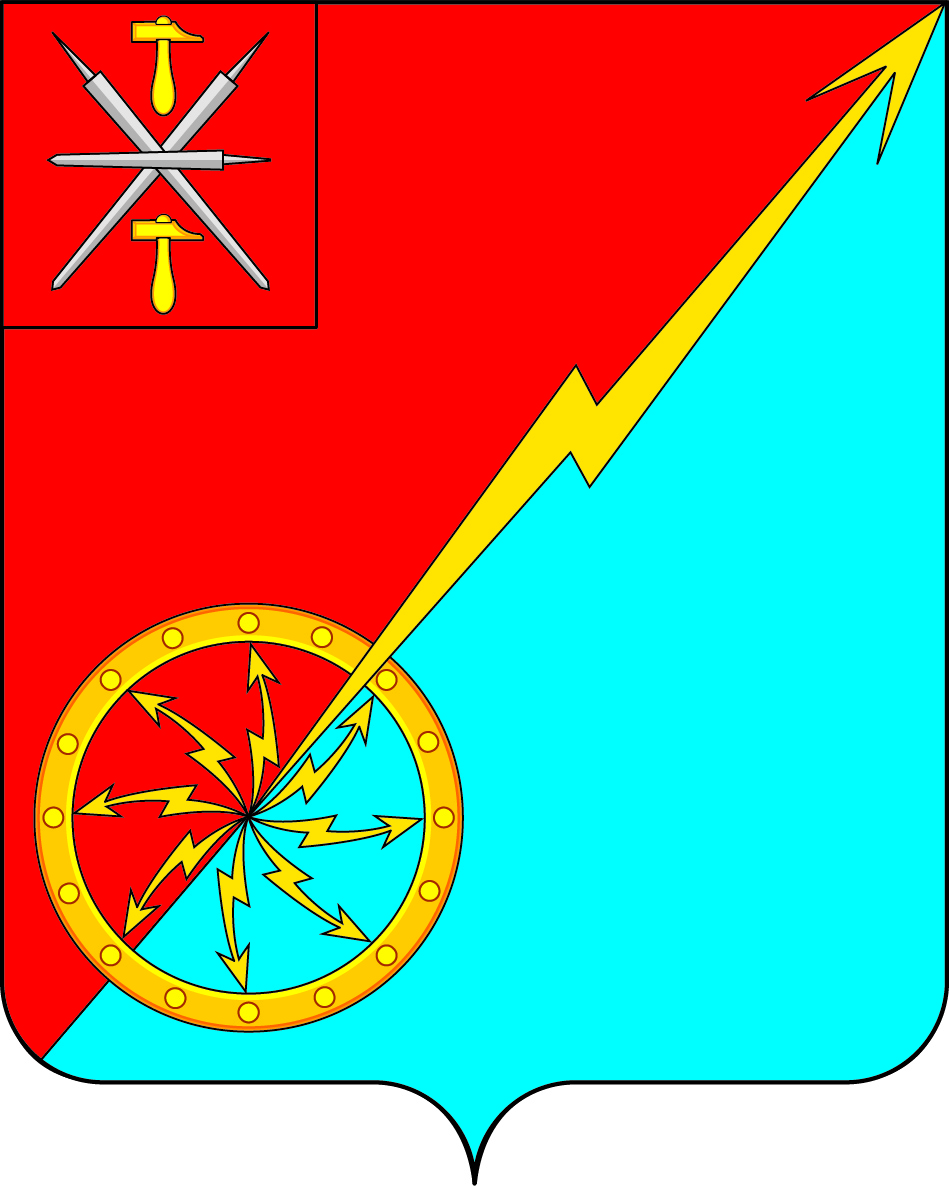 от ___________ 2018 года№ _______